Name: IBEM BLESSING ONYEKACHICourse code: PHY 102Matric number: 19/MHS02/062Department: NURSING                         COVID-19 HOLIDAY ASSIGNMENT                                            SECTION AConsider a positively charged rubber rod brought near a neutral ( uncharged) conducting sphere that is insulated so that there is conducting path to ground as shown below. The repulsive force between the protons in the rod and those in the sphere farthest away from the rod(fig 1.3a). the region of the sphere nearest the positively charged rod has an excess of negative charge because of the migration of protons away from this location. If a grounded conducting wire is then connected to the sphere, as in (fig. 1.3b) some of the protons leave the sphere and travel. If the wire to ground is then removed (fig1.3c), the conducting sphere is left with an excess of induced negative charge. Finally, when the rubber rod is removed from the vicinity of the sphere ( fig1.3d), the induced negatively charge remains on the ungrounded sphere and becomes uniformly distributed over the surface of the sphere.Diagram; 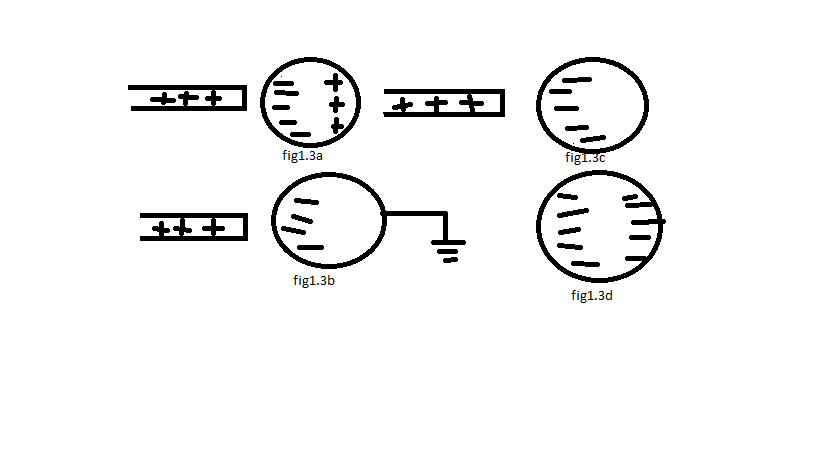  1c.b.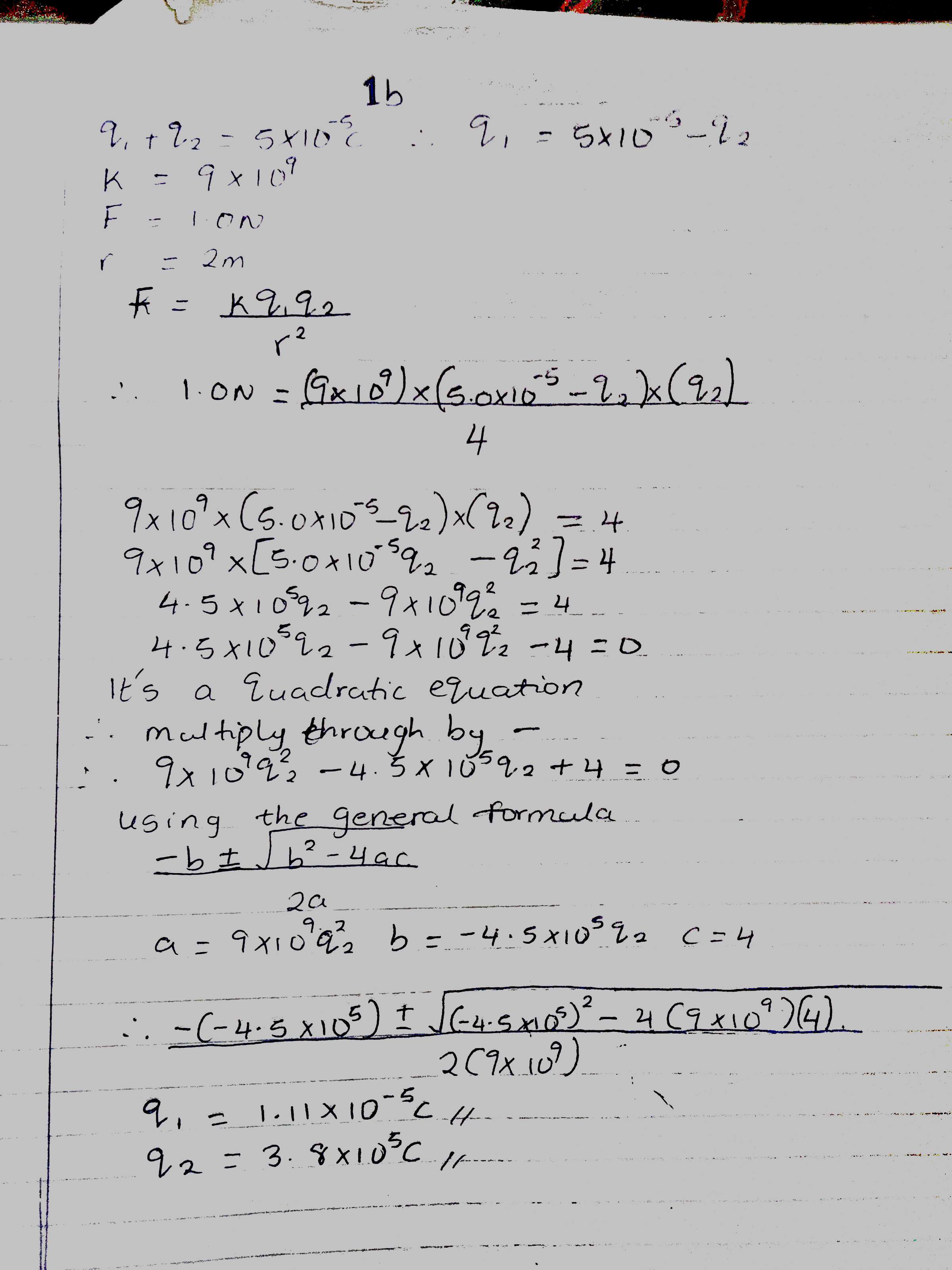 1c. 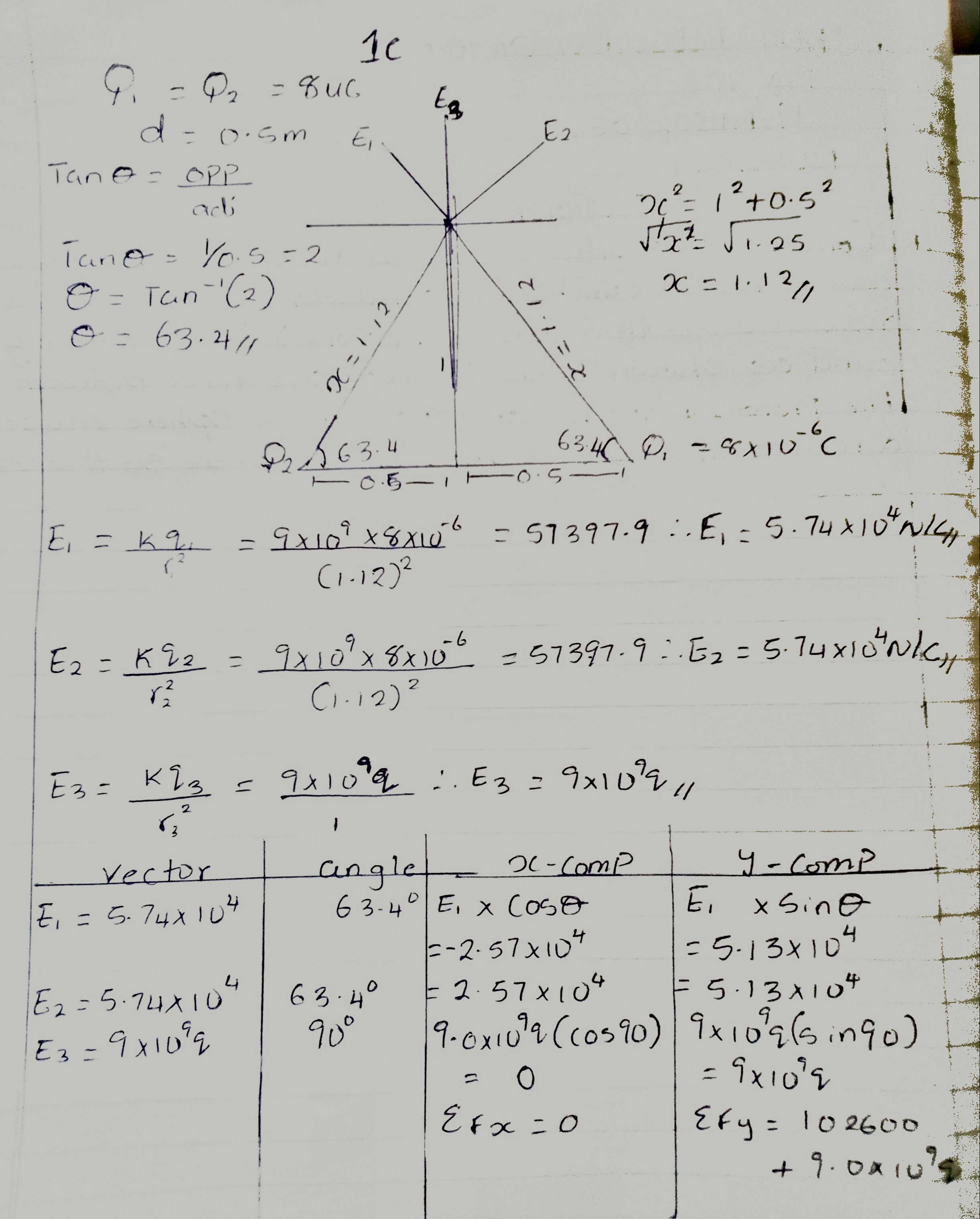 1c. continuation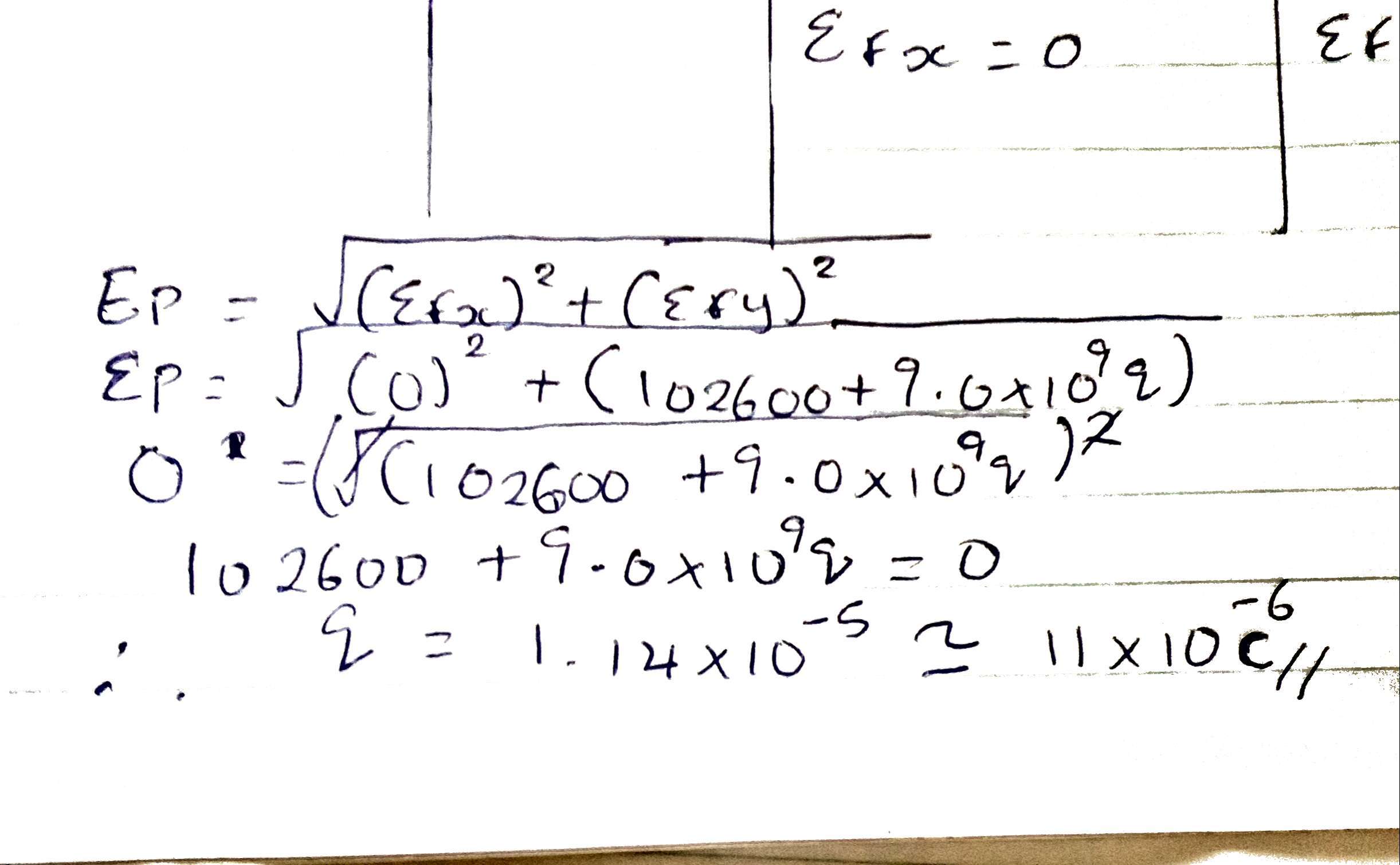 	2a. 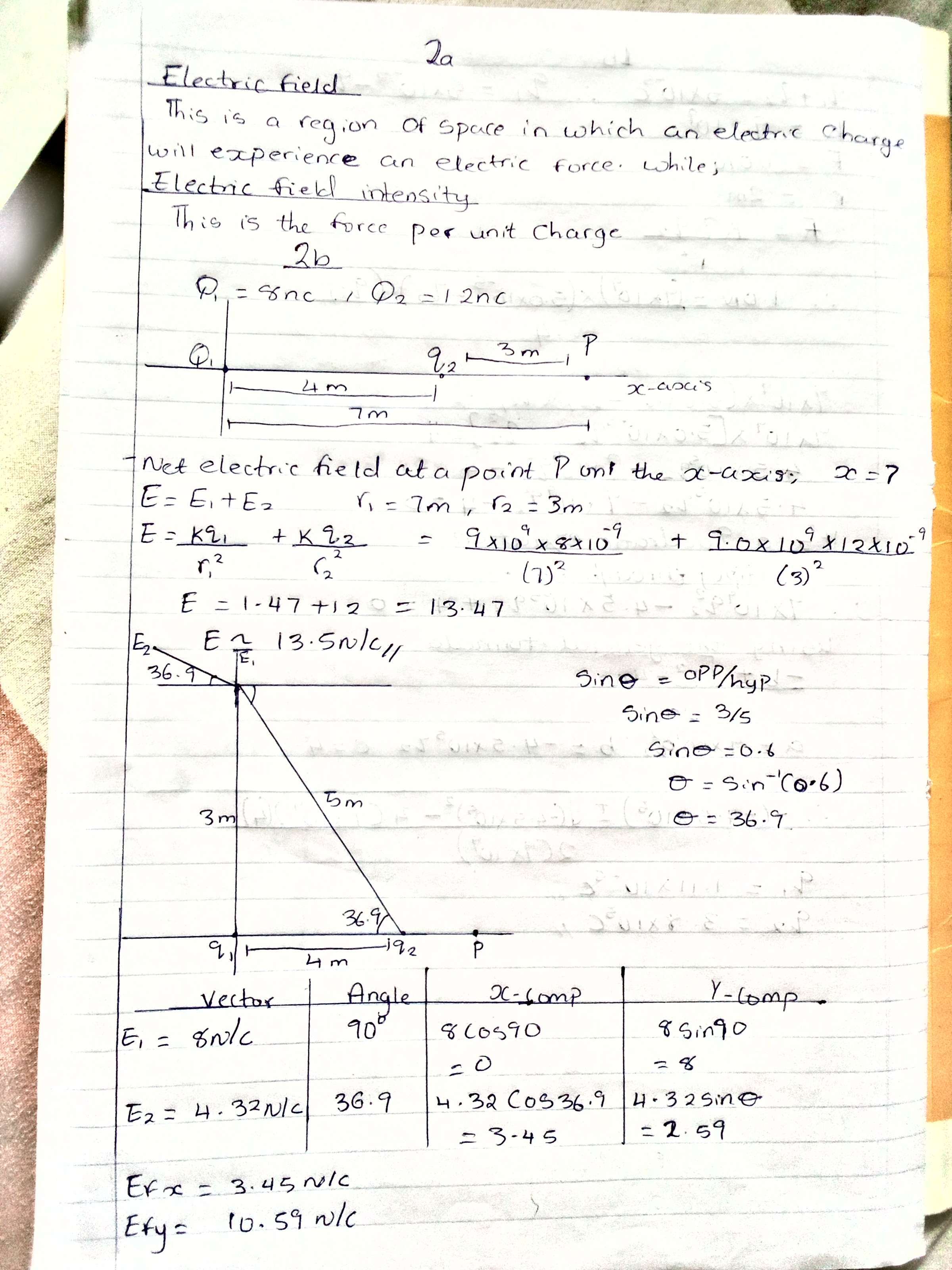 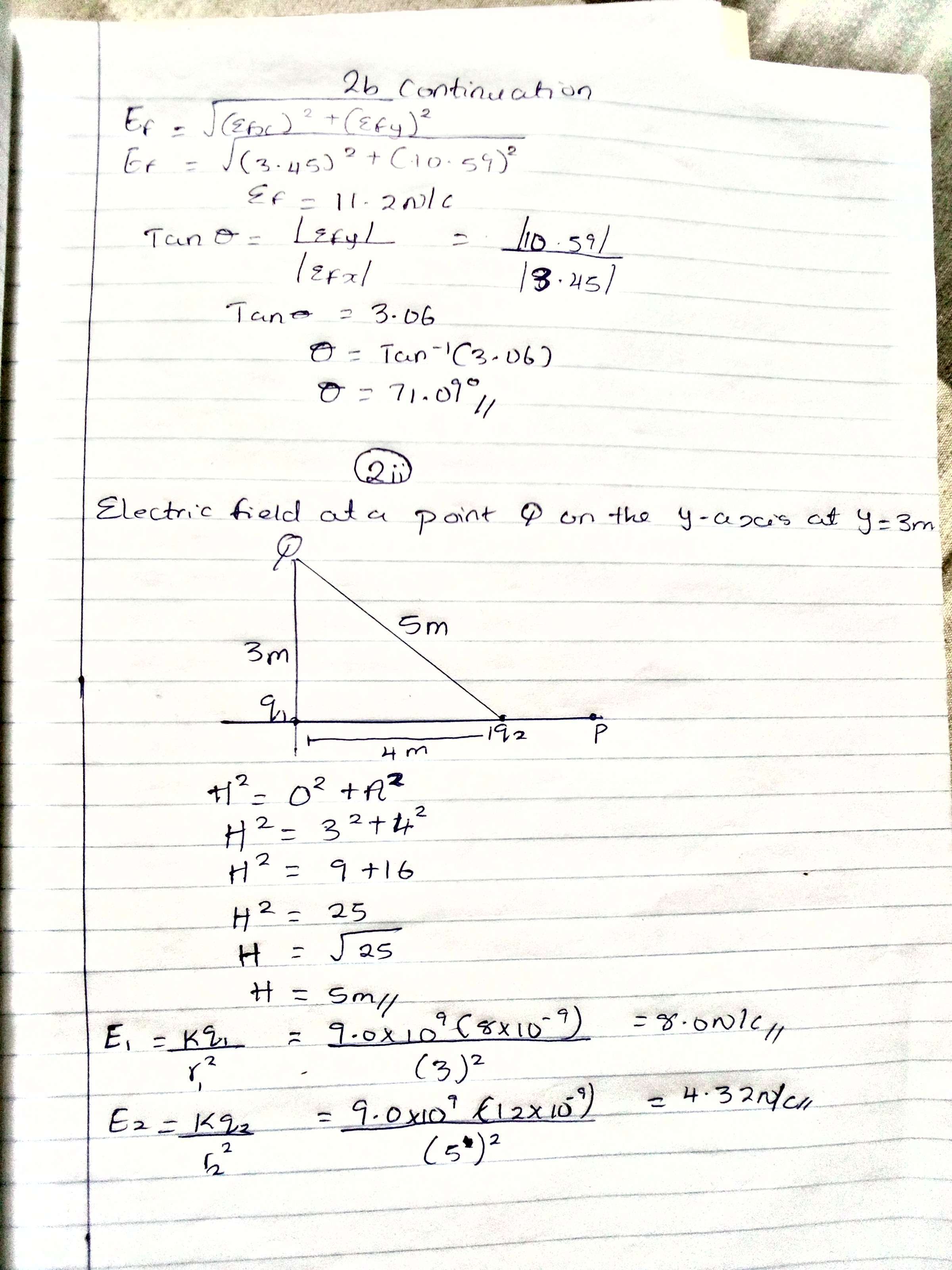                                              SECTION B4a. magnetic flux is defined as the strength of the magnetic field which can be represented by line of  forces. It is represented by the symbol Φ. mathematically given as Φ=B. d A4b. 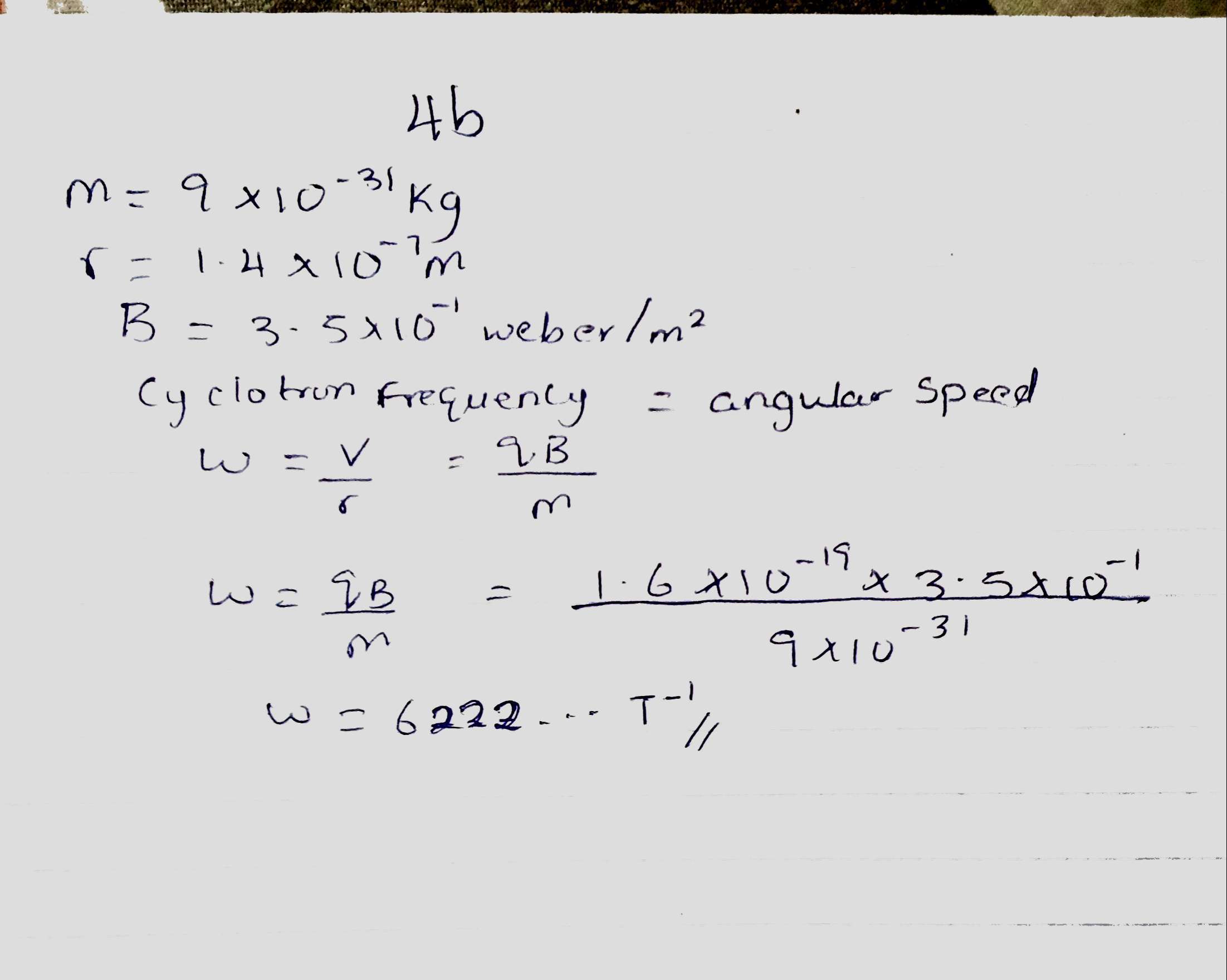 4c. we were given parameters such as i.mass of the electron =9.11x10-31 kgii. A radius of 1.4x10-7miii.magnetic field of 3.5x10-1weber\meter squareand you are asked to find the cyclotron frequency which is equal or the same thing as angular speed.it is called cyclotron frequency because it is a frequency of an accelerator called cyclotron. Recall that angular speed is given as  ω==Substituting we have ω===1.6x10⌃-10x3.5x10⌃-10                                                        9.11x10⌃-31=622…T-1SO since cyclotron frequency is equal to angular speed the cyclotron frequency is equal to =622…T-1 , having a unit as 1\T which is equal to the unit of frequency dimensionally.5. Biot-savart law states that the magnetic field is directly proportional to the product permeability of free space(µ),the current(I),the change in length,  the radius and inversely proportional to square of radius (r2 ). It can be represented  mathematically bywhere  is a constant called Permeability of free space. The unit of  is weber\metre square 5b. Magnetic Field of a Straight Current Carrying Conductor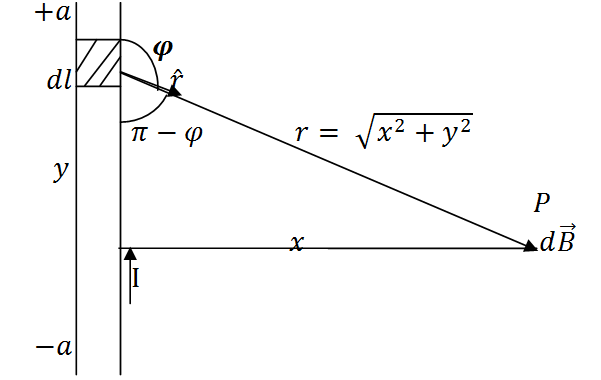 Fig 1: A section of a Straight Current Carrying ConductorApplying the Biot-Savart law, we find the magnitude of the field From diagram, Substituting  into , we haveRecall   Using special integrals:Equation  therefore becomesWhen the length  of the conductor is very great in comparison to its distance  from point P, we consider it infinitely long. That is, when  is much larger than ,In a physical situation, we have axial symmetry about the y- axis. Thus, at all points in a circle of radius , around the conductor, the magnitude of B is Equation  defines the magnitude of the magnetic field of flux density B near a long, straight current carrying conductor.